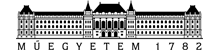 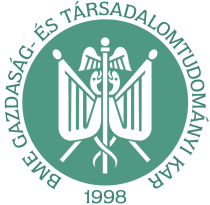 Budapesti Műszaki és Gazdaságtudományi EgyetemGazdaság- és Társadalomtudományi KarKÉPZÉSI PROGRAMSzakoktató BSc, nappali és levelező tagozatBudapest, 2021. március 16.A SZAK TANTERVE1. A szak megnevezése:Szakoktató (Vocational Technical Instructor)2. Képzési terület:pedagógusképzés3. A képzés nyelve:magyar4. Képzés munkarendje(i) és a képzési idő félévekben:nappali és levelező munkarend, 6 féléves képzés5. Választható specializációk:műszaki szakoktató6. A fokozat megszerzéshez összegyűjtendő kreditek száma:a 6 féléves képzésben 180 kreditGyakorlatorientált képzés (az óraszám 60-70%-a gyakorlati jellegű)7. Végzettségi szint és a szakképzettség oklevélben szereplő megjelölése:szakoktató (Vocational Technical Instructor)8. A szakképzettség képzési területek egységes osztályozási rendszere szerinti tanulmányi területi besorolása:146/01149. Képzési cél:A képzés célja szakoktatók képzése, akik a specializációjukhoz tartozó ágazatok területén felkészültek az iskolai rendszerű és az iskolarendszeren kívüli szakképzésben elsősorban a gyakorlati tárgyak oktatásának megtervezésére, szervezésére, vezetésére, valamint oktatási tevékenység végzésére, a szakmai tantárgyakhoz kapcsolódó laboratóriumi foglalkozások és a vállalati képzőhelyeken folytatott szakmai (vállalati, intézményi képzőhelyeken, képzőközpontban folyó, tanműhelyi, tanirodai, tangazdaság, egyéni- és társas vállalkozásoknál folyó, valamint felnőttképzési, felsőoktatási és szakképzési duális képzési) egyéni és csoportos gyakorlatok megtervezésére, vezetésére, megszervezésére. Tanulmányaikat a szakmai tanár mesterképzésben folytathatják.10. Az elsajátítandó szakmai kompetenciákA) A szakoktató specializációnak megfelelő elsajátítandó szakmai kompetenciák 1. tudása Átfogóan ismeri a szakoktató specializációjának megfelelő tantárgykör alapvető tényeit, irányait és határait. Ismeri a szakoktató specializációjának műveléséhez szükséges legalapvetőbb matematikai, természet- vagy gazdaságtudományi, társadalomtudományi elveket, szabályokat, összefüggéseket, eljárásokat a szakképzés nézőpontjából. Ismeri a specializációjához kötődő legfontosabb összefüggéseket, elméleteket és az ezeket felépítő fogalomrendszert a szakképzés nézőpontjából. Ismeri a gyakorlati foglalkozások (iskolai, vállalati, intézményi, szolgáltató, mezőgazdasági) tervezésével, szervezésével, megvalósításával és ellenőrzésével kapcsolatos elméleti és gyakorlati ismereteket, az egyéni és csoportos gyakorlatok szervezésének alapelveit, a differenciálás, a felzárkóztatás és a tehetséggondozás alapfogalmait. Rendelkezik a rövidciklusú képzések tervezéséhez, szervezéséhez és vezetéséhez szükséges speciális elméleti és módszertani alapokkal és gyakorlati ismeretekkel. Rendelkezik a szakoktatói tevékenységhez szükséges speciális elméleti és módszertani alapokkal és gyakorlati ismeretekkel. Ismeri a duális és egyéni képzés legfontosabb alapfogalmait, jellemzőit, tipikus megvalósítási formáit. 2. képességei A szakképzés nézőpontjából képes a specializációnak megfelelő ismeretrendszerét alkotó diszciplínák alapfokú analízisére, az összefüggések szintetikus megfogalmazására és adekvát értékelő tevékenységre. A szakképzés nézőpontjából képes az adott specializáció legfontosabb elméleteit, eljárásrendjét és az azokkal összefüggő terminológiát gyakorlati feladatok végrehajtásakor alkalmazni. Képes rutin szakmai problémák azonosítására, azok megoldásához szükséges elvi és gyakorlati háttér feltárására, megfogalmazására és (standard műveletek gyakorlati alkalmazásával) megoldására. Képes a szakmai specializációnak megfelelő munkafogások, munkacselekvések, munkatevékenységek bemutatására, elsajátításának és begyakoroltatásának irányítására. Képes a gyakorlati vizsgák megtervezésére, megszervezésére, megvalósítására és ellenőrzésére, értékelésére a minőségbiztosítási elvek figyelembevétele révén. Képes egyszerűbb, a szakképzés nézőpontjából fontos rendszerek és folyamatok modellezésére, különös tekintettel a gyakorlóhelyek eltérő szempontjaira.Képes ismereteit alkotó módon használva munkahelye (képzési központ, tanműhely, taniroda, tangazdaság, vállalat vagy vállalkozás által működtetett egyéni gyakorlóhely) erőforrásaival hatékonyan gazdálkodni. Munkája során képes alkalmazni és betartatni a biztonságtechnikai, tűzvédelmi és higiéniai szabályokat, előírásokat. Képes arra, hogy specializációjának megfelelően, szakmailag adekvát módon, szóban és írásban kommunikáljon anyanyelvén és legalább alapszinten egy idegen nyelven. 3. attitűdje Vállalja szakmája társadalmi szerepét, alapvető viszonyát a világhoz. Nyitott a specializációja területén zajló, a szakképzés szempontjából kiemelt szakmai, technológiai fejlesztések és innovációk megismerésére és elfogadására, hiteles közvetítésére. Törekszik arra, hogy önképzése a szakmai és pedagógusi céljai megvalósításának egyik eszközévé váljon. Komplex megközelítést kívánó, illetve váratlan döntési helyzetekben is a jogszabályok és etikai normák teljes körű figyelembevételével hozza meg döntését. Törekszik arra, hogy a problémákat lehetőleg másokkal együttműködésben oldja meg. 4. autonómiája és felelőssége Váratlan döntési helyzetekben is önállóan végzi az átfogó, megalapozó szakmai kérdések végiggondolását és adott források alapján történő kidolgozását. Szakmai feladatainak elvégzése során együttműködik más (elsődlegesen a pedagógiai) szakterület képzett szakembereivel is. Feltárja az alkalmazott technológiák, eljárások, kezelésmódok hiányosságait, a folyamatok kockázatait és kezdeményezi az ezeket csökkentő intézkedések megtételét. A szakképzés nézőpontjából figyelemmel kíséri a szakterülettel kapcsolatos jogszabályi, technikai, technológiai és adminisztrációs változásokat. Hitelesen képviseli szakmája társadalmi szerepét, alapvető viszonyát a világhoz. B) A szakoktató pedagógiai területen elsajátítandó 1. tudása Alapvető tudással rendelkezik a személyiség sajátosságaira és fejlődésére vonatkozó nézetekről, a szocializációról, a hátrányos helyzetű tanulókról, a személyiségfejlődés zavarairól, a magatartásproblémák okairól. Rendelkezik a szakoktatói tevékenységhez szükséges pedagógiai, pszichológiai, digitális pedagógiai és alapvető gyógypedagógiai, szociálpedagógiai és andragógiai ismeretekkel. Ismeri a tanulók életkori sajátosságait, megismerésének módszereit. Rendelkezik az információszerzéshez, az információk feldolgozásához, értelmezéséhez és elrendezéséhez szükséges alapvető (szövegértési, logikai, informatikai) felkészültséggel. Rendelkezik a tanulóközpontú tanulási környezet fizikai, emocionális, társas, tanulási sajátosságainak, feltételeinek megteremtéséhez szükséges ismeretekkel. Ismeri az egész életen át tartó tanulásra felkészítés jelentőségét. Tájékozott a szülőkkel és a pedagógiai munkáját segítő különféle szakemberekkel, szakmai intézményekkel való együttműködés módjairól.Ismeri a pedagógus szakma jogi és etikai szabályait, normáit. Ismeretekkel rendelkezik a reflektív gondolkodás szerepéről a szakmai fejlődésben, a továbbképzés lehetőségeiről, a lelki egészség megőrzésének elméleti és gyakorlati módszereiről. Ismeri a tehetség, a sajátos nevelési igény és a hátrányos, halmozottan hátrányos helyzet, valamint a különleges bánásmód fogalmát, ismérveit. Ismeri a gyakorlati foglalkozások (iskolai, vállalati) tervezésével, szervezésével, megvalósításával és ellenőrzésével kapcsolatos elméleti és gyakorlati ismereteket, az egyéni és csoportos gyakorlatok szervezésének alapelveit, a differenciálás, a felzárkóztatás és a tehetséggondozás alapfogalmait. 2. képességei Képes a tehetséges, a nehézségekkel küzdő vagy a sajátos nevelési igényű és a hátrányos, halmozottan hátrányos helyzetű, valamint a különleges bánásmódot igénylő tanulókat felismerni, hatékonyan nevelni, oktatni, számukra differenciált bánásmódot nyújtani. Képes a konfliktusok hatékony kezelésére. Képes az érdeklődés, a figyelem folyamatos fenntartására, a tanulási nehézségek felismerésére a végzettségének megfelelő korosztály és a felnőttoktatás keretében is. Képes a megértési nehézségek felismerésére és kezelésére. Képes a tanulókkal a kölcsönös tiszteletre és bizalomra épülő kapcsolatrendszer megteremtésére, az együttműködési elvek és formák közös kialakítására, elfogadtatására. Szakmai szituációkban képes szakszerű, közérthető, nyílt és hiteles kommunikációra diákokkal, szülőkkel, a szaktárgyainak megfelelő szakterületek képviselőivel, az iskolai és iskolán kívüli munkatársakkal a partnerek életkorának, kultúrájának megfelelően. Képes mindenkiben meglátni az értékeket és pozitív érzelmekkel (szeretettel) viszonyulni minden tanítványához. Képes a szaktárgyainak tanításával, tanulásirányításával kapcsolatos átfogó, megalapozó szakmai kérdések átgondolására és az ide vonatkozó források alapján megfelelő válaszok kidolgozására. 3. attitűdje Tiszteli a tanulók személyiségét. Érzékeny a tanulók problémáira, törekszik az egészséges személyiségfejlesztés feltételeit biztosítani minden tanuló számára. Törekszik az aktív együttműködésre a szakmai elméleti tárgyak tanáraival. Nyitott arra, hogy a konfliktushelyzetek, problémák feltárása, illetve megoldása érdekében szakmai segítséget kérjen és elfogadjon. Szakmai műveltségét nem tekinti állandónak, kész a folyamatos szaktudományi, szakmódszertani és neveléstudományi megújulásra. Nyitott a pedagógiai tevékenységére vonatkozó építő kritikára. Elkötelezett a nemzeti értékek és azonosságtudat iránt, nyitott a demokratikus gondolkodásra és magatartásra nevelés, valamint a környezettudatosság iránt. Elkötelezett az alapvető demokratikus értékek iránt. Szociális érzékenység és segítőkészség jellemzi. Előítéletektől mentesen végzi oktatómunkáját, igyekszik az inklúzió szemléletét magáévá tenni.4. autonómiája és felelőssége Döntéseiben szakmai önreflexióra és önkorrekcióra képes. Elkötelezett a tanulók tudásának és tanulási képességeinek folyamatos fejlesztése iránt, reálisan ítéli meg szaktárgya oktatásban betöltött szerepét. Együttműködés és felelősségvállalás jellemzi szakmájával, szakterületével, illetve azok képviselőivel kapcsolatban. Jelentős mértékű önállósággal rendelkezik szakmája átfogó és speciális kérdéseinek felvetésében, kidolgozásában, szakmai nézetek képviseletében, indoklásában. Egyenrangú partner a szakmai kooperációban, végiggondolja és képviseli az adott szakterület etikai kérdéseit. 11. A képzés főbb területei:12. KritériumkövetelményekPedagógiai gyakorlat:Két félévben kísérő szemináriummal kísért, mentor és egyetemi vezetőtanár által támogatott pedagógiai gyakorlat, ami vállalati vagy intézményi képzőhelyeken, vagy képzőközpontban, vagy tanműhelyi, tanirodai, vagy egyéni- és társas vállalkozásoknál, vagy pedig felnőttképzési, felsőoktatási és szakképzési duális képzési helyen kerül teljesítésre. A hallgatónak félévenként 15 órát kell hospitálnia és félévenként 12 órányi foglalkozást megtartania. A második félévben vizsgafoglalkozást kell tartani. A pedagógiai gyakorlat során portfóliót kell készítenie a hallgatónak.Szakmai gyakorlat:A hallgatónak vállalati vagy intézményi képzőhelyeken, vagy képzőközpontban, vagy tanműhelyi, tanirodai, vagy egyéni- és társas vállalkozásoknál, vagy pedig felnőttképzési, felsőoktatási és szakképzési duális képzési helyen szakmai gyakorlatot kell teljesítenie, melynek időtartama 5 munkanap. Ezek részletekben is teljesíthetők. A szakmai gyakorlat során portfóliót kell készítenie a hallgatónak.A pedagógiai gyakorlat és a szakmai gyakorlat során készített portfólió egy egységet alkot.13. Idegen nyelvi követelmények (a fokozat megszerzéséhez):A szakoktatói végzettség megszerzéséhez az Európai Unió és az Egyesült Nemzetek Szervezete (ENSZ) hivatalos nyelveiből legalább egy, államilag elismert középfokú (B2) komplex típusú nyelvvizsga vagy azzal egyenértékű bizonyítvány vagy oklevél bemutatása.Megjegyzések:Az Európai Unió hivatalos nyelvei (kivéve magyar): angol, bolgár, cseh, dán, észt, finn, francia, görög, holland, horvát, ír, lengyel, lett, litván, máltai, német, olasz, portugál, román, spanyol, svéd, szlovák, szlovénAz Egyesült Nemzetek Szervezetének hivatalos nyelvei: angol, arab, francia, orosz, kínai, spanyol14. Az ismeretek ellenőrzésea szorgalmi időszakban tett írásbeli vagy szóbeli beszámolóval, írásbeli (zárthelyi) dolgozattal, illetve otthoni munkával készített feladat (terv, mérési jegyzőkönyv, házi dolgozat, esszé, tanulmány, stb.) értékelésével, évközi jeggyel vagy aláírással,a szorgalmi időszakban tett elővizsgával,a vizsgaidőszakban tett vizsgával, észáróvizsgával.15. A záróvizsgára bocsátás feltételeia) Végbizonyítvány (abszolutórium) megszerzése, ésb) a szakdolgozat beadása.Végbizonyítványt a felsőoktatási intézmény annak a hallgatónak állít ki, aki a tantervben előírt tanulmányi és vizsgakövetelményeket és az előírt pedagógiai, valamint szakmai gyakorlatot – az idegen nyelvi követelmény teljesítése és a szakdolgozat elkészítése kivételével – teljesítette, valamint az előírt kreditet megszerezte.16. A záróvizsga részeiA záróvizsga a szakdolgozat és a portfólió védéséből, továbbá a tantervben előírt tárgyakból tett szóbeli vizsgákból áll (felkészülési idő tantárgyanként legalább 30 perc), amelyet a hallgatónak egy napon, folyamatosan kell letennie.A záróvizsga ismeretanyagát felölelő tantárgyak (tantárgycsoportok) jelölhetők ki a következők szerint:Pedagógia (pszichológia, netgeneráció, pedagógiai kompetenciák, az életen át tartó tanulás paradigmája, a szakképzés pedagógiai alapjai)Szakmódszertanok szakmai alapjai (I-III.)Szakmódszertan (I-III.)A szóbeli vizsga kérdéssorát a jelöltek a záróvizsga előtt 30 nappal megkapják.A jelölt a vizsgát akkor kezdheti meg, ha a záróvizsga-bizottság szakdolgozatát, a bíráló véleményét figyelembe véve legalább elégséges (2) minősítéssel elfogadta. Az elégtelen szakdolgozat kijavításának feltételeit a TVSz határozza meg.17. A záróvizsga eredményeA szakdolgozatra, a portfólióra és a záróvizsga szóbeli részére kapott érdemjegyek – a záróvizsga tárgyak számát figyelembe vevő – átlaga az alábbiak szerint:Jelölések:ZVE: szakoktatói záróvizsga átlagolt érdemjegye
P&SZD: portfolió és a szakdolgozat záróvizsga bizottság által megállapított érdemjegye, figyelembe véve a bíráló(k) véleményét
P&SZDBV: szakdolgozat és portfolió bemutatása és védése
PV: pedagógiából tett szóbeli vizsga
SZSZM: a szakmódszertanok szakmai alapjaiból tett szóbeli vizsgaSZMV: a szakmódszertanokból tett szóbeli
Amennyiben valamelyik záróvizsgatantárgy vizsgája volt sikertelen, a vizsgázónak csak abból kell javító vizsgát tennie. A sikertelen javítóvizsga ismétlő javítóvizsgán javítható. Ezen túlmenően további javítási lehetőség nincs. Sikertelen tantárgyi vizsga javítására, illetve ismételt javítására a sikertelen vizsgát követő két hónapon belül nem kerülhet sor.18. Oklevél kiadásának feltétele:Sikeres záróvizsga,Idegen nyelvi követelmény teljesítése.19. Az oklevél eredményeAz oklevél eredményét két tizedesjegyre kerekítve kell meghatározni, a közbenső részeredményeket nem szabad kerekíteni.ahol TÁ, a teljes tanulmányi időszakra számított halmozott súlyozott tanulmányi átlag.Az oklevél minősítését az oklevéleredmény két tizedesjegyre kerekített számértéke alapján a következők szerint kell meghatározni:kiváló, ha az oklevéleredmény eléri a 4,50 értéket,jó, ha az oklevéleredmény eléri a 3,50 értéket és 4,50 értéknél kisebb,közepes, ha az oklevéleredmény eléri a 2,50 értéket és 3,50 értéknél kisebb,elégséges, ha az oklevéleredmény eléri a 2,00 értéket és 2,50 értéknél kisebb.Kitüntetéses az oklevél minősítése, ha a vizsgázóa záróvizsga minden tantárgyából jeles eredményt ért el,diplomamunkájának vagy szakdolgozatának a záróvizsgán megállapított érdemjegye jeles,amennyiben van, akkor valamennyi, az oklevél megszerzéséhez szükséges szigorlatának osztályzata jeles ésa teljes tanulmányi időszakra vonatkozó halmozott súlyozott  tanulmányi átlaga legalább 4,25.20. Hatályba lépés dátuma: 2021. augusztus 31.Budapest, 2021. május 2. Dr. Tóth Pétertanszékvezető, egyetemi tanárTanterv 6 félév nappali, szakoktató (180 kredit)* Követelmény: é: évközi jegy; v: vizsga** „Az innovációért és technológiáért felelős miniszter 47/2020. (XII. 10.) ITM rendelete a felsőoktatási szakképzések, az alap- és mesterképzések képzési és kimeneti követelményeiről, valamint a tanári felkészítés közös követelményeiről és az egyes tanárszakok képzési és kimeneti követelményeiről szóló 8/2013. (I. 30.) EMMI rendelet módosításáról szóló 18/2016. (VIII. 5.) EMMI rendelet módosításáról” alapján megállapított kompetenciakörök:1. A szakoktató specializációnak megfelelő elsajátítandó szakmai kompetenciák: 1.1. tudása; 1.2. képességei; 1.3. attitűdje; 1.4. autonómiája és felelőssége2. A szakoktató pedagógiai területen elsajátítandó: 2.1. tudása; 2.2. képességei; 2.3. attitűdje; 2.4. autonómiája és felelőssége*** Szabadon választható I. 1. vagy 2. tárgy közül a listában; Szabadon választható II. 2. vagy 3. tárgy közül a listában.***** Zárójelben megadva a kart és a tanszéket, ha nem a GTK Műszaki Pedagógia Tanszék munkatársa.Záróvizsga ismeretkörök:Pedagógia (pszichológia, netgeneráció, pedagógiai kompetenciák, az életen át tartó tanulás paradigmája, a szakképzés pedagógiai alapjai)Szakmódszertanok szakmai alapjai (I., II., III.)Szakmódszertan (I., II., III.)Tanterv 6 félév levelező, szakoktató (180 kredit)* Követelmény: é: évközi jegy; v: vizsga** „Az innovációért és technológiáért felelős miniszter 47/2020. (XII. 10.) ITM rendelete a felsőoktatási szakképzések, az alap- és mesterképzések képzési és kimeneti követelményeiről, valamint a tanári felkészítés közös követelményeiről és az egyes tanárszakok képzési és kimeneti követelményeiről szóló 8/2013. (I. 30.) EMMI rendelet módosításáról szóló 18/2016. (VIII. 5.) EMMI rendelet módosításáról” alapján megállapított kompetenciakörök:1. A szakoktató specializációnak megfelelő elsajátítandó szakmai kompetenciák: 1.1. tudása; 1.2. képességei; 1.3. attitűdje; 1.4. autonómiája és felelőssége2. A szakoktató pedagógiai területen elsajátítandó: 2.1. tudása; 2.2. képességei; 2.3. attitűdje; 2.4. autonómiája és felelőssége*** Szabadon választható I. 1. vagy 2. tárgy közül a listában; Szabadon választható II. 2. vagy 3. tárgy közül a listában.**** Választható specializációk: műszaki szakoktató***** Zárójelben megadva a kar és a tanszék, ha nem a GTK Műszaki Pedagógia Tanszék munkatársa.Záróvizsga ismeretkörök:Pedagógia (pszichológia, netgeneráció, pedagógiai kompetenciák, az életen át tartó tanulás paradigmája, a szakképzés pedagógiai alapjai)Szakmódszertanok szakmai alapjai (I., II., III.)Szakmódszertan (I., II., III.)Kredit pontTermészet- vagy gazdaságtudományi ismeretek (15-20 kredit)18Gazdasági és humán ismeretek (15-20 kredit)15Pedagógiai és pszichológiai ismeretek, pedagógiai gyakorlatok (30-40 kredit)40Szakmai specializációnak megfelelő szakmai ismeretek (40-50 kredit)40A szakmai specializációnak megfelelő szakmódszertanok, szakmai és pedagógiai gyakorlatok (40-50 kredit)47Szabadon választható tárgyak (min. 10 kredit)10Szakdolgozat (10 kredit)10Összesen:180TantárgyKreditszámFélévFélévFélévFélévFélévFélévHeti óraszámHeti óraszámHeti óraszámKövetelmény*ZáróvizsgaNeptun-kódTantárgyKreditszám1.2.3.4.5.6.ElőadásGyakorlatLaborKövetelmény*ZáróvizsgaNeptun-kódI. Természet- vagy gazdaságtudományi ismeretek (18 kredit)I. Természet- vagy gazdaságtudományi ismeretek (18 kredit)I. Természet- vagy gazdaságtudományi ismeretek (18 kredit)I. Természet- vagy gazdaságtudományi ismeretek (18 kredit)I. Természet- vagy gazdaságtudományi ismeretek (18 kredit)I. Természet- vagy gazdaságtudományi ismeretek (18 kredit)I. Természet- vagy gazdaságtudományi ismeretek (18 kredit)I. Természet- vagy gazdaságtudományi ismeretek (18 kredit)I. Természet- vagy gazdaságtudományi ismeretek (18 kredit)I. Természet- vagy gazdaságtudományi ismeretek (18 kredit)I. Természet- vagy gazdaságtudományi ismeretek (18 kredit)I. Természet- vagy gazdaságtudományi ismeretek (18 kredit)I. Természet- vagy gazdaságtudományi ismeretek (18 kredit)Matematika szakoktatóknak6x240vFizika szakoktatóknak7x250vGazdasági és menedzsment ismeretek szakoktatóknak5x500vII. Gazdasági és humán ismeretek (15 kredit)II. Gazdasági és humán ismeretek (15 kredit)II. Gazdasági és humán ismeretek (15 kredit)II. Gazdasági és humán ismeretek (15 kredit)II. Gazdasági és humán ismeretek (15 kredit)II. Gazdasági és humán ismeretek (15 kredit)II. Gazdasági és humán ismeretek (15 kredit)II. Gazdasági és humán ismeretek (15 kredit)II. Gazdasági és humán ismeretek (15 kredit)II. Gazdasági és humán ismeretek (15 kredit)II. Gazdasági és humán ismeretek (15 kredit)II. Gazdasági és humán ismeretek (15 kredit)II. Gazdasági és humán ismeretek (15 kredit)Minőségmenedzsment a szakképzésben4x400vA környezeti nevelés és fenntarthatóság4x040éSzakoktatói kommunikáció4x040éBMEGT51A104Ergonómia, munka- és egészségvédelem3x300éIII. Pedagógiai és pszichológiai ismeretek, pedagógiai gyakorlatok (40 kredit)III. Pedagógiai és pszichológiai ismeretek, pedagógiai gyakorlatok (40 kredit)III. Pedagógiai és pszichológiai ismeretek, pedagógiai gyakorlatok (40 kredit)III. Pedagógiai és pszichológiai ismeretek, pedagógiai gyakorlatok (40 kredit)III. Pedagógiai és pszichológiai ismeretek, pedagógiai gyakorlatok (40 kredit)III. Pedagógiai és pszichológiai ismeretek, pedagógiai gyakorlatok (40 kredit)III. Pedagógiai és pszichológiai ismeretek, pedagógiai gyakorlatok (40 kredit)III. Pedagógiai és pszichológiai ismeretek, pedagógiai gyakorlatok (40 kredit)III. Pedagógiai és pszichológiai ismeretek, pedagógiai gyakorlatok (40 kredit)III. Pedagógiai és pszichológiai ismeretek, pedagógiai gyakorlatok (40 kredit)III. Pedagógiai és pszichológiai ismeretek, pedagógiai gyakorlatok (40 kredit)III. Pedagógiai és pszichológiai ismeretek, pedagógiai gyakorlatok (40 kredit)III. Pedagógiai és pszichológiai ismeretek, pedagógiai gyakorlatok (40 kredit)Pszichológia7x430vZVNetgeneráció4x040éZVKonfliktuspedagógia3x030éKülönleges bánásmódot igénylő tanulók4x040éPedagógiai kompetenciák4x040éZVBMEGT51A105Az iskolai kapcsolatok hálózata3x030éBMEGT51A110Szakoktatói pályakép4x040éBMEGT51A100Alternatív utak a pedagógiában4x040éKözösségfejlesztés3x030éBMEGT51A101Az életen át tartó tanulás paradigmája4x040éZVBMEGT51A111IV. Szakmai specializációnak megfelelő szakmai ismeretek (40 kredit) ****IV. Szakmai specializációnak megfelelő szakmai ismeretek (40 kredit) ****IV. Szakmai specializációnak megfelelő szakmai ismeretek (40 kredit) ****IV. Szakmai specializációnak megfelelő szakmai ismeretek (40 kredit) ****IV. Szakmai specializációnak megfelelő szakmai ismeretek (40 kredit) ****IV. Szakmai specializációnak megfelelő szakmai ismeretek (40 kredit) ****IV. Szakmai specializációnak megfelelő szakmai ismeretek (40 kredit) ****IV. Szakmai specializációnak megfelelő szakmai ismeretek (40 kredit) ****IV. Szakmai specializációnak megfelelő szakmai ismeretek (40 kredit) ****IV. Szakmai specializációnak megfelelő szakmai ismeretek (40 kredit) ****IV. Szakmai specializációnak megfelelő szakmai ismeretek (40 kredit) ****IV. Szakmai specializációnak megfelelő szakmai ismeretek (40 kredit) ****IV. Szakmai specializációnak megfelelő szakmai ismeretek (40 kredit) ****Informatika a pedagógiában3x030éBMEGT51A102Műszaki kommunikáció4x040éBMEGT51A106A szakmai ismeretszerzés módszerei3x030éBMEGT51A103Rendszerelmélet3x210vBMEGT51A107Tanműhelyi üzemszervezés és logisztika3x110éBMEGT51A116Szakmai alapismeretek szakoktatóknak I.4x220vSzakmai alapismeretek szakoktatóknak II.5x230vSzakmódszertanok szakmai alapjai I.5x230vZVSzakmódszertanok szakmai alapjai II.5x230éZVSzakmódszertanok szakmai alapjai III.5x230éZVV. A szakmai specializációnak megfelelő szakmódszertanok, szakmai és pedagógiai gyakorlatok (47 kredit)****V. A szakmai specializációnak megfelelő szakmódszertanok, szakmai és pedagógiai gyakorlatok (47 kredit)****V. A szakmai specializációnak megfelelő szakmódszertanok, szakmai és pedagógiai gyakorlatok (47 kredit)****V. A szakmai specializációnak megfelelő szakmódszertanok, szakmai és pedagógiai gyakorlatok (47 kredit)****V. A szakmai specializációnak megfelelő szakmódszertanok, szakmai és pedagógiai gyakorlatok (47 kredit)****V. A szakmai specializációnak megfelelő szakmódszertanok, szakmai és pedagógiai gyakorlatok (47 kredit)****V. A szakmai specializációnak megfelelő szakmódszertanok, szakmai és pedagógiai gyakorlatok (47 kredit)****V. A szakmai specializációnak megfelelő szakmódszertanok, szakmai és pedagógiai gyakorlatok (47 kredit)****V. A szakmai specializációnak megfelelő szakmódszertanok, szakmai és pedagógiai gyakorlatok (47 kredit)****V. A szakmai specializációnak megfelelő szakmódszertanok, szakmai és pedagógiai gyakorlatok (47 kredit)****V. A szakmai specializációnak megfelelő szakmódszertanok, szakmai és pedagógiai gyakorlatok (47 kredit)****V. A szakmai specializációnak megfelelő szakmódszertanok, szakmai és pedagógiai gyakorlatok (47 kredit)****V. A szakmai specializációnak megfelelő szakmódszertanok, szakmai és pedagógiai gyakorlatok (47 kredit)****A szakképzés pedagógia alapjai5x500vZVBMEGT51A108Szakképzés a vállalatoknál3x210éBMEGT51A112Az iparoktatás története3x300vSzakmódszertan I.5x230vZVSzakmódszertan II.5x230vZVSzakmódszertan III.5x230éZVSzakmódszertani projekt4x004éPedagógiai gyakorlat I.3x003éKísérő szeminárium I.2x020éPedagógiai gyakorlat II.3x003éKísérő szeminárium II.2x020éPortfólió3x003éSzakmai gyakorlat4x004éVI. Szabadon választható tárgyak (10 kredit)***VI. Szabadon választható tárgyak (10 kredit)***VI. Szabadon választható tárgyak (10 kredit)***VI. Szabadon választható tárgyak (10 kredit)***VI. Szabadon választható tárgyak (10 kredit)***VI. Szabadon választható tárgyak (10 kredit)***VI. Szabadon választható tárgyak (10 kredit)***VI. Szabadon választható tárgyak (10 kredit)***VI. Szabadon választható tárgyak (10 kredit)***VI. Szabadon választható tárgyak (10 kredit)***VI. Szabadon választható tárgyak (10 kredit)***VI. Szabadon választható tárgyak (10 kredit)***VI. Szabadon választható tárgyak (10 kredit)***Szabadon választható I.5x230éSzabadon választható II.5x230éVII. Szakdolgozat (10 kredit)VII. Szakdolgozat (10 kredit)VII. Szakdolgozat (10 kredit)VII. Szakdolgozat (10 kredit)VII. Szakdolgozat (10 kredit)VII. Szakdolgozat (10 kredit)VII. Szakdolgozat (10 kredit)VII. Szakdolgozat (10 kredit)VII. Szakdolgozat (10 kredit)VII. Szakdolgozat (10 kredit)VII. Szakdolgozat (10 kredit)VII. Szakdolgozat (10 kredit)VII. Szakdolgozat (10 kredit)Szakdolgozat I.5x005éSzakdolgozat II.5x005éÖsszesen:180313129302831539927v: 13; é: 30Szabadon választható tárgyakKr.1.2.3.4.5.6.Ea.Gyak.Lab.Köv.Neptun-kód1.Válsághelyzetek a szakiskolás tanulók életében5x230é2.Hogyan írjunk szakdolgozatot?5xx230é3.Pedagógiai kutatásmódszertan alapjai5x230éMűszaki szakoktató specializáció+TantárgyNeptun-kódSzakmai alapismeretek szakoktatóknak I.gépgyártástechnológiaSzakmai alapismeretek szakoktatóknak II.digitális technikaSzakmódszertanok szakmai alapjai I.kémia és vegyipari technológiaSzakmódszertanok szakmai alapjai II.általános járműgéptani ismeretekSzakmódszertanok szakmai alapjai III.építőanyagokTantárgyKreditszámFélévFélévFélévFélévFélévFélévÓraszám (félévi összes)Óraszám (félévi összes)Óraszám (félévi összes)Követelmény*ZáróvizsgaNeptun-kódTantárgyKreditszám1.2.3.4.5.6.ElőadásGyakorlatLaborKövetelmény*ZáróvizsgaNeptun-kódI. Természet- vagy gazdaságtudományi ismeretek (18 kredit)I. Természet- vagy gazdaságtudományi ismeretek (18 kredit)I. Természet- vagy gazdaságtudományi ismeretek (18 kredit)I. Természet- vagy gazdaságtudományi ismeretek (18 kredit)I. Természet- vagy gazdaságtudományi ismeretek (18 kredit)I. Természet- vagy gazdaságtudományi ismeretek (18 kredit)I. Természet- vagy gazdaságtudományi ismeretek (18 kredit)I. Természet- vagy gazdaságtudományi ismeretek (18 kredit)I. Természet- vagy gazdaságtudományi ismeretek (18 kredit)I. Természet- vagy gazdaságtudományi ismeretek (18 kredit)I. Természet- vagy gazdaságtudományi ismeretek (18 kredit)I. Természet- vagy gazdaságtudományi ismeretek (18 kredit)I. Természet- vagy gazdaságtudományi ismeretek (18 kredit)Matematika szakoktatóknak6x10140vBMETE90AX56Fizika szakoktatóknak7x10180vGazdasági és menedzsment ismeretek szakoktatóknak5x2000vBMEGT20A700II. Gazdasági és humán ismeretek (15 kredit)II. Gazdasági és humán ismeretek (15 kredit)II. Gazdasági és humán ismeretek (15 kredit)II. Gazdasági és humán ismeretek (15 kredit)II. Gazdasági és humán ismeretek (15 kredit)II. Gazdasági és humán ismeretek (15 kredit)II. Gazdasági és humán ismeretek (15 kredit)II. Gazdasági és humán ismeretek (15 kredit)II. Gazdasági és humán ismeretek (15 kredit)II. Gazdasági és humán ismeretek (15 kredit)II. Gazdasági és humán ismeretek (15 kredit)II. Gazdasági és humán ismeretek (15 kredit)II. Gazdasági és humán ismeretek (15 kredit)Minőségmenedzsment a szakképzésben4x1600vA környezeti nevelés és fenntarthatóság4x0160éSzakoktatói kommunikáció4x0160éBMEGT51A554Ergonómia, munka- és egészségvédelem3x1200éIII. Pedagógiai és pszichológiai ismeretek, pedagógiai gyakorlatok (40 kredit)III. Pedagógiai és pszichológiai ismeretek, pedagógiai gyakorlatok (40 kredit)III. Pedagógiai és pszichológiai ismeretek, pedagógiai gyakorlatok (40 kredit)III. Pedagógiai és pszichológiai ismeretek, pedagógiai gyakorlatok (40 kredit)III. Pedagógiai és pszichológiai ismeretek, pedagógiai gyakorlatok (40 kredit)III. Pedagógiai és pszichológiai ismeretek, pedagógiai gyakorlatok (40 kredit)III. Pedagógiai és pszichológiai ismeretek, pedagógiai gyakorlatok (40 kredit)III. Pedagógiai és pszichológiai ismeretek, pedagógiai gyakorlatok (40 kredit)III. Pedagógiai és pszichológiai ismeretek, pedagógiai gyakorlatok (40 kredit)III. Pedagógiai és pszichológiai ismeretek, pedagógiai gyakorlatok (40 kredit)III. Pedagógiai és pszichológiai ismeretek, pedagógiai gyakorlatok (40 kredit)III. Pedagógiai és pszichológiai ismeretek, pedagógiai gyakorlatok (40 kredit)III. Pedagógiai és pszichológiai ismeretek, pedagógiai gyakorlatok (40 kredit)Pszichológia7x18100vZVBMEGT52A502Netgeneráció4x0160éZVKonfliktuspedagógia3x0160éBMEGT51A559Különleges bánásmódot igénylő tanulók4x0160éPedagógiai kompetenciák4x0160éZVBMEGT51A555Az iskolai kapcsolatok hálózata3x0160éBMEGT51A560Szakoktatói pályakép4x0160éBMEGT51A550Alternatív utak a pedagógiában4x0160éKözösségfejlesztés3x0160éBMEGT51A551Az életen át tartó tanulás paradigmája4x0160éZVBMEGT51A561IV. Szakmai specializációnak megfelelő szakmai ismeretek (40 kredit)IV. Szakmai specializációnak megfelelő szakmai ismeretek (40 kredit)IV. Szakmai specializációnak megfelelő szakmai ismeretek (40 kredit)IV. Szakmai specializációnak megfelelő szakmai ismeretek (40 kredit)IV. Szakmai specializációnak megfelelő szakmai ismeretek (40 kredit)IV. Szakmai specializációnak megfelelő szakmai ismeretek (40 kredit)IV. Szakmai specializációnak megfelelő szakmai ismeretek (40 kredit)IV. Szakmai specializációnak megfelelő szakmai ismeretek (40 kredit)IV. Szakmai specializációnak megfelelő szakmai ismeretek (40 kredit)IV. Szakmai specializációnak megfelelő szakmai ismeretek (40 kredit)IV. Szakmai specializációnak megfelelő szakmai ismeretek (40 kredit)IV. Szakmai specializációnak megfelelő szakmai ismeretek (40 kredit)IV. Szakmai specializációnak megfelelő szakmai ismeretek (40 kredit)Informatika a pedagógiában3x0120éBMEGT51A552Műszaki kommunikáció4x0160éBMEGT51A556A szakmai ismeretszerzés módszerei3x0120éBMEGT51A553Rendszerelmélet3x660vBMEGT51A557Tanműhelyi üzemszervezés és logisztika3x660éBMEGT51A566Szakmai alapismeretek szakoktatóknak I.4x10100vSzakmai alapismeretek szakoktatóknak II.5x10100vSzakmódszertanok szakmai alapjai I.5x10100vZVSzakmódszertanok szakmai alapjai II.5x10100éZVSzakmódszertanok szakmai alapjai III.5x10100éZVV. A szakmai specializációnak megfelelő szakmódszertanok, szakmai és pedagógiai gyakorlatok (47 kredit)V. A szakmai specializációnak megfelelő szakmódszertanok, szakmai és pedagógiai gyakorlatok (47 kredit)V. A szakmai specializációnak megfelelő szakmódszertanok, szakmai és pedagógiai gyakorlatok (47 kredit)V. A szakmai specializációnak megfelelő szakmódszertanok, szakmai és pedagógiai gyakorlatok (47 kredit)V. A szakmai specializációnak megfelelő szakmódszertanok, szakmai és pedagógiai gyakorlatok (47 kredit)V. A szakmai specializációnak megfelelő szakmódszertanok, szakmai és pedagógiai gyakorlatok (47 kredit)V. A szakmai specializációnak megfelelő szakmódszertanok, szakmai és pedagógiai gyakorlatok (47 kredit)V. A szakmai specializációnak megfelelő szakmódszertanok, szakmai és pedagógiai gyakorlatok (47 kredit)V. A szakmai specializációnak megfelelő szakmódszertanok, szakmai és pedagógiai gyakorlatok (47 kredit)V. A szakmai specializációnak megfelelő szakmódszertanok, szakmai és pedagógiai gyakorlatok (47 kredit)V. A szakmai specializációnak megfelelő szakmódszertanok, szakmai és pedagógiai gyakorlatok (47 kredit)V. A szakmai specializációnak megfelelő szakmódszertanok, szakmai és pedagógiai gyakorlatok (47 kredit)V. A szakmai specializációnak megfelelő szakmódszertanok, szakmai és pedagógiai gyakorlatok (47 kredit)A szakképzés pedagógia alapjai5x2000vZVBMEGT51A558Szakképzés a vállalatoknál3x660éBMEGT51A562Az iparoktatás története3x1200vSzakmódszertan I.5x10100vZVSzakmódszertan II.5x10100vZVSzakmódszertan III.5x10100éZVSzakmódszertani projekt4x0016éPedagógiai gyakorlat I.3x0012éKísérő szeminárium I.2x080éPedagógiai gyakorlat II.3x0012éKísérő szeminárium II.2x080éPortfólió3x0012éSzakmai gyakorlat4x0016éVI. Szabadon választható tárgyak (10 kredit)***VI. Szabadon választható tárgyak (10 kredit)***VI. Szabadon választható tárgyak (10 kredit)***VI. Szabadon választható tárgyak (10 kredit)***VI. Szabadon választható tárgyak (10 kredit)***VI. Szabadon választható tárgyak (10 kredit)***VI. Szabadon választható tárgyak (10 kredit)***VI. Szabadon választható tárgyak (10 kredit)***VI. Szabadon választható tárgyak (10 kredit)***VI. Szabadon választható tárgyak (10 kredit)***VI. Szabadon választható tárgyak (10 kredit)***VI. Szabadon választható tárgyak (10 kredit)***VI. Szabadon választható tárgyak (10 kredit)***Szabadon választható I.5x10100éSzabadon választható II.5x10100éVII. Szakdolgozat (10 kredit)VII. Szakdolgozat (10 kredit)VII. Szakdolgozat (10 kredit)VII. Szakdolgozat (10 kredit)VII. Szakdolgozat (10 kredit)VII. Szakdolgozat (10 kredit)VII. Szakdolgozat (10 kredit)VII. Szakdolgozat (10 kredit)VII. Szakdolgozat (10 kredit)VII. Szakdolgozat (10 kredit)VII. Szakdolgozat (10 kredit)VII. Szakdolgozat (10 kredit)VII. Szakdolgozat (10 kredit)Szakdolgozat I.5x0020éSzakdolgozat II.5x0020éÖsszesen:180313129302831226392108v: 13; é: 30Szabadon választható tárgyakKr.1.2.3.4.5.6.Ea.Gyak.Lab.Köv.1.Válsághelyzetek a szakiskolás tanulók életében5x10100é2.Hogyan írjunk szakdolgozatot?5xx10100é3.Pedagógiai kutatásmódszertan alapjai5x10100éMűszaki szakoktató specializáció+TantárgySzakmai alapismeretek szakoktatóknak I.gépgyártástechnológiaSzakmai alapismeretek szakoktatóknak II.digitális technikaSzakmódszertanok szakmai alapjai I.kémia és vegyipari technológiaSzakmódszertanok szakmai alapjai II.általános járműgéptani ismeretekSzakmódszertanok szakmai alapjai III.építőanyagok